Priloga 2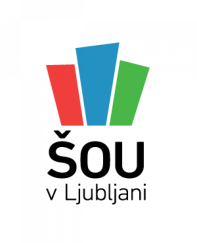 Študentska organizacija Univerze v Ljubljani VOLILNA KOMISIJAVolitve poslancev v Študentski zbor in Upravnih odborov Študentskih organizacij visokošolskih zavodovKANDIDATURA NA LISTINAVODILO:Kandidaturo v imenu liste kandidatov vloži predstavnik liste (za vsakega kandidata na listi se izpolni ta obrazec!)Obrazec izpolnite s tiskanimi črkamiKandidaturi priložite potrdilo o vpisu kandidataPriložite soglasje k uporabi imena ali simbola listeIME IN PRIIMEK PREDSTAVNIKA LISTE: ………………………………………………………Volilna enota za katero se vlaga kandidatura liste:………………………………………………………………Ime liste: ……………………………………………………………………………………………………………………….Izjava predstavnika liste:Podpisani predstavnik liste v imenu kandidata na listi vlagam kandidaturo za volitve v UO ŠOVZ in ŠZ ŠOU v Ljubljani.Kraj in datum:…………………………………………………………………………………………………….Podpis predstavnika liste:…………………………………………………………………………………….PODATKI O KANDIDATU-KI:Ime in priimek:……………………………………….…………………………………………………………………………………… Datum in kraj rojstva:…………………………………………………….……………………………………………………………………… Fakulteta, smer in letnik študija:…………………………………………….……………………………………………………………………………… Stalno prebivališče:………………………………………………………………….………………………………………………………… Naslov ali e-mail, na katerega želim prejemati pošto:…………………………………….……………………………...........................................................Telefon ali GSM, na katerega sem dosegljiv-a:…………………………………………………………………………………………………………………………… Mesto, za katerega kandidiram:…………………………………………………………………….……………………………………………………..*Imenu ali simbolu liste mora biti priloženo tudi soglasje k uporabi imena ali simbola, če sta ime ali simbol liste enaka ali podobna imenu ali simbolu katerega od poslanskih klubov, ki so na dan vložitve kandidatur delovali v Študentskem zboru, ali imenu ali simbolu društva, ki je registrirano v skladu z Zakonom o društvih.III.	IZJAVA IN SOGLASJE KANDIDATA-KE:Podpisani-a kandidat-ka izjavljam, da jamčim za verodostojnost navedenih podatkov in dajem soglasje k navedeni kandidaturi. Soglašam, da se smejo moji osebni podatki obdelovati in uporabiti za izvedbo študentskih volitev, delo Volilne komisije in Študentskega zbora,  kar vključuje tudi njihovo objavo za potrebe izvedbe volitev. Javno objavljeni podatki bodo (i) ime in priimek, (ii) fakulteta, smer in letnik študija.Kraj in datum: ……………………………………………………………………………………………………Podpis kandidata-ke: ……………….………………………………………………………………………….